Муниципальное бюджетное дошкольное образовательное учреждение «Панаевский детский сад общеразвивающего вида «Красная шапочка»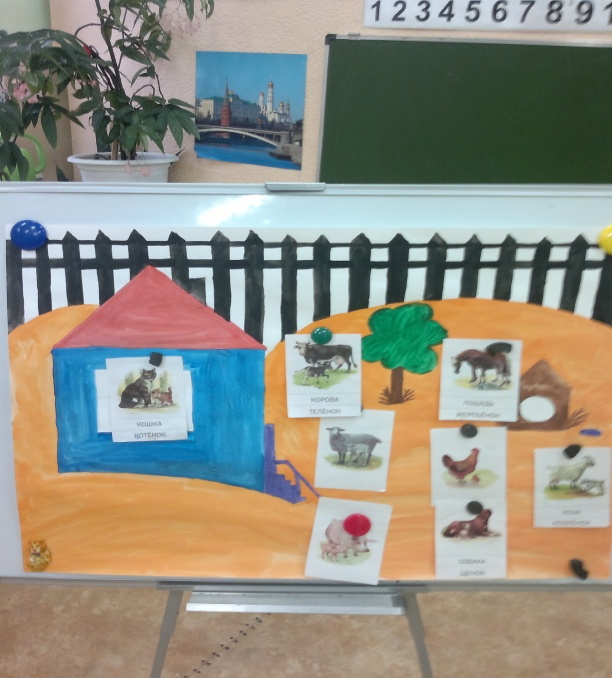                                                                                                   Воспитатель:                                                                                             Плотникова Наталья ЛеонидовнаПанаевск-2014.Цель:  Продолжать формировать у детей представления о многообразии животного мира. Закреплять умение классифицировать животных на диких и домашних. Различать и называть их представителей. Узнавать животных по изображению и словесному описанию; используя игровые ситуации, приобщать детей к организации собственного досуга, способствовать их творческому развитию. Предварительная работа: Беседы с детьми о жизни диких и домашних животных; рассматривание иллюстраций о животных; чтение художественной литературы о жизни животных. Оборудование: Большие и маленькие предметные картинки с изображениями взрослых животных и их детёнышей; изображение леса и дома, нарисованные на листе А3; карточки с загадками; два мольберта, два чистых листа А3, маркеры, два шарфа, фишки. Ход викторины:Перед игрой дети разделены на две команды. Выбирается капитан команды. На вопросы викторины, от имени команды или посовещавшись с ней, отвечает капитан команды или её член. За каждый правильный ответ, команда получает фишки. Задания викторины: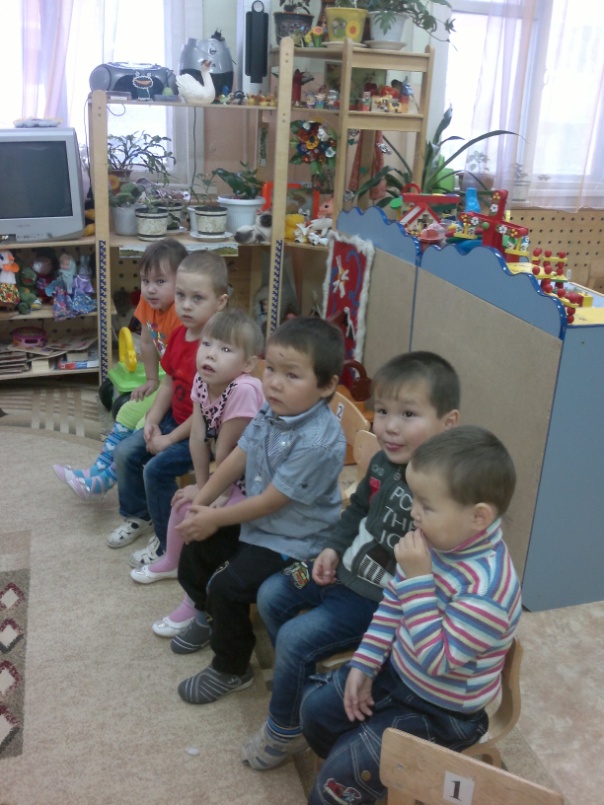 Задание 1.- Назовите животных живущих в лесу? (Команды называют животных по очереди. Побеждает команда назвавшая большее количество животных) - Назовите животных живущих с человеком? Задание 2.Вопрос первой команде: - Как называются все животные, живущие в лесу? (дикие)Вопрос второй команде:- Как называются все животные, живущие с человеком? (домашние)Задание 3.- Назовите животных изображённых на картинках? (Командам по очереди показываются иллюстрации животных. Побеждает та команда, которая узнает и назовёт всех животных правильно) 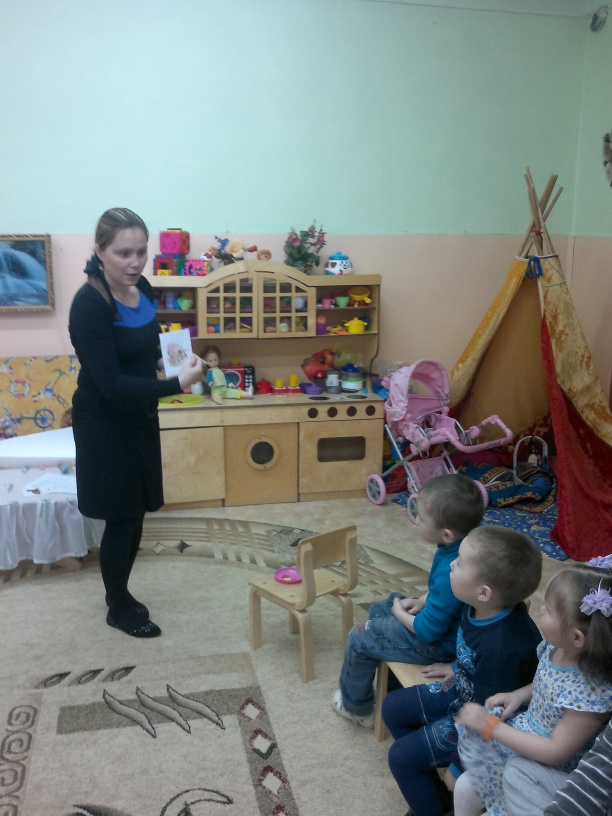 Задание 4.- Посади каждого из животных в свой дом. (Каждый ребёнок из команды распределяет предметные картинки с животными в лес или в дом) 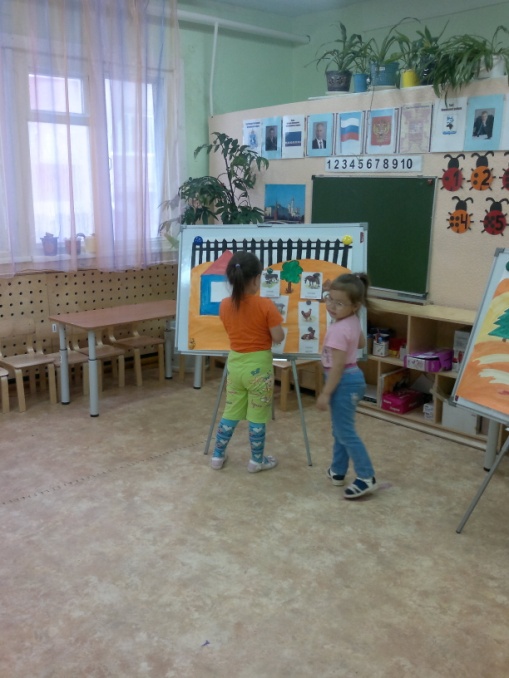 Задание 5.Отгадай загадку: (каждая команда отгадывает загадку по очереди) Кто в лесу огромней всех? Кто богатый носит мех? Кто в берлоге до весныДнём и ночью видит сны? (медведь) Мордочка усатая, Шубка полосатая, Часто умывается, А с водой не знается (кошка) Задание 6.- Найди, чья мама? (к картинкам детёнышей подобрать взрослых животных) Задание 7.- Нарисовать животное с закрытыми глазами. (Дети поочереди бегут к мольберту, один рисует голову, другой туловище, следующий уши, глаза и т.д.. Рисуют с завязанными глазами зайца, побеждает та команда, которая быстрее и точнее нарисует) Подсчитывается фишки. Награждение победителей (побеждает дружба, и каждый участник получает приз).